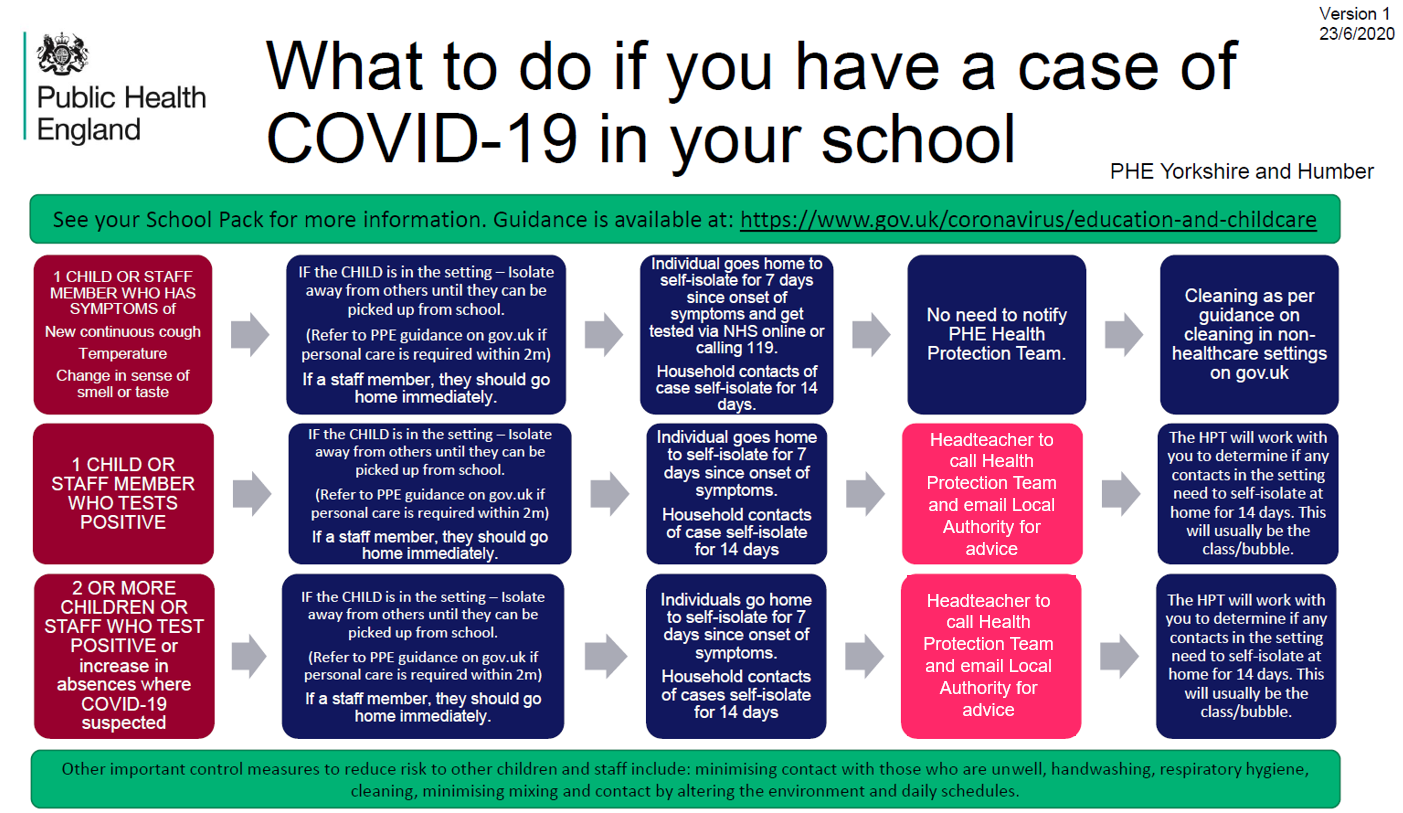 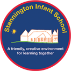 September Opening Guide for Parents and CarersPLEASE READ ALL OF THIS DOCUMENT THOROUGHLY BEFORE BRINGING YOUR CHILD INTO SCHOOL.Thank youNo one should enter the school premises if they are displaying symptoms of COVID-19September Opening Guide for Parents and CarersPLEASE READ ALL OF THIS DOCUMENT THOROUGHLY BEFORE BRINGING YOUR CHILD INTO SCHOOL.Thank youNo one should enter the school premises if they are displaying symptoms of COVID-19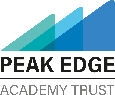 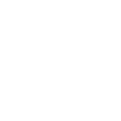 Social distancingSocial distancingSocial distancingEach year group will be considered to be a ‘bubble’. In FS children will together work as two classes within the provision. In KS1 children will be mostly work in class sized groups. Class groups may mix during some activities (e.g. during phonics lessons, when small group interventions take place etc) but will stay in their class groups for most lessons. Year groups will not mix and they will not play in the same areas, or have lunch together etc.  Children will not be expected to socially distance from each other when seated in classrooms as they will sit next to each other.  The bubbles approach means that different year groups will socially distance from each other.Adults will socially distance from children.  Adults will remain 2m away from children and each other whenever possible.  They may move to a 1m+ distance to support individuals but this will be for short periods of time only (i.e. less than 15 minutes at absolute maximum).  Adults will socially distance from other adults – meaning they will remain 2m away from each other at all times.We are prevented from holding mass gatherings – this means there will be no assemblies or performances during the Autumn term (but we are already planning a different way to celebrate Christmas as a whole school!).We will not be able to hold parent workshops in the usual way but are planning alternative approaches. Parents evening will go ahead in the Autumn term. Each year group will be considered to be a ‘bubble’. In FS children will together work as two classes within the provision. In KS1 children will be mostly work in class sized groups. Class groups may mix during some activities (e.g. during phonics lessons, when small group interventions take place etc) but will stay in their class groups for most lessons. Year groups will not mix and they will not play in the same areas, or have lunch together etc.  Children will not be expected to socially distance from each other when seated in classrooms as they will sit next to each other.  The bubbles approach means that different year groups will socially distance from each other.Adults will socially distance from children.  Adults will remain 2m away from children and each other whenever possible.  They may move to a 1m+ distance to support individuals but this will be for short periods of time only (i.e. less than 15 minutes at absolute maximum).  Adults will socially distance from other adults – meaning they will remain 2m away from each other at all times.We are prevented from holding mass gatherings – this means there will be no assemblies or performances during the Autumn term (but we are already planning a different way to celebrate Christmas as a whole school!).We will not be able to hold parent workshops in the usual way but are planning alternative approaches. Parents evening will go ahead in the Autumn term. Each year group will be considered to be a ‘bubble’. In FS children will together work as two classes within the provision. In KS1 children will be mostly work in class sized groups. Class groups may mix during some activities (e.g. during phonics lessons, when small group interventions take place etc) but will stay in their class groups for most lessons. Year groups will not mix and they will not play in the same areas, or have lunch together etc.  Children will not be expected to socially distance from each other when seated in classrooms as they will sit next to each other.  The bubbles approach means that different year groups will socially distance from each other.Adults will socially distance from children.  Adults will remain 2m away from children and each other whenever possible.  They may move to a 1m+ distance to support individuals but this will be for short periods of time only (i.e. less than 15 minutes at absolute maximum).  Adults will socially distance from other adults – meaning they will remain 2m away from each other at all times.We are prevented from holding mass gatherings – this means there will be no assemblies or performances during the Autumn term (but we are already planning a different way to celebrate Christmas as a whole school!).We will not be able to hold parent workshops in the usual way but are planning alternative approaches. Parents evening will go ahead in the Autumn term. Each year group will be considered to be a ‘bubble’. In FS children will together work as two classes within the provision. In KS1 children will be mostly work in class sized groups. Class groups may mix during some activities (e.g. during phonics lessons, when small group interventions take place etc) but will stay in their class groups for most lessons. Year groups will not mix and they will not play in the same areas, or have lunch together etc.  Children will not be expected to socially distance from each other when seated in classrooms as they will sit next to each other.  The bubbles approach means that different year groups will socially distance from each other.Adults will socially distance from children.  Adults will remain 2m away from children and each other whenever possible.  They may move to a 1m+ distance to support individuals but this will be for short periods of time only (i.e. less than 15 minutes at absolute maximum).  Adults will socially distance from other adults – meaning they will remain 2m away from each other at all times.We are prevented from holding mass gatherings – this means there will be no assemblies or performances during the Autumn term (but we are already planning a different way to celebrate Christmas as a whole school!).We will not be able to hold parent workshops in the usual way but are planning alternative approaches. Parents evening will go ahead in the Autumn term. Each year group will be considered to be a ‘bubble’. In FS children will together work as two classes within the provision. In KS1 children will be mostly work in class sized groups. Class groups may mix during some activities (e.g. during phonics lessons, when small group interventions take place etc) but will stay in their class groups for most lessons. Year groups will not mix and they will not play in the same areas, or have lunch together etc.  Children will not be expected to socially distance from each other when seated in classrooms as they will sit next to each other.  The bubbles approach means that different year groups will socially distance from each other.Adults will socially distance from children.  Adults will remain 2m away from children and each other whenever possible.  They may move to a 1m+ distance to support individuals but this will be for short periods of time only (i.e. less than 15 minutes at absolute maximum).  Adults will socially distance from other adults – meaning they will remain 2m away from each other at all times.We are prevented from holding mass gatherings – this means there will be no assemblies or performances during the Autumn term (but we are already planning a different way to celebrate Christmas as a whole school!).We will not be able to hold parent workshops in the usual way but are planning alternative approaches. Parents evening will go ahead in the Autumn term. Each year group will be considered to be a ‘bubble’. In FS children will together work as two classes within the provision. In KS1 children will be mostly work in class sized groups. Class groups may mix during some activities (e.g. during phonics lessons, when small group interventions take place etc) but will stay in their class groups for most lessons. Year groups will not mix and they will not play in the same areas, or have lunch together etc.  Children will not be expected to socially distance from each other when seated in classrooms as they will sit next to each other.  The bubbles approach means that different year groups will socially distance from each other.Adults will socially distance from children.  Adults will remain 2m away from children and each other whenever possible.  They may move to a 1m+ distance to support individuals but this will be for short periods of time only (i.e. less than 15 minutes at absolute maximum).  Adults will socially distance from other adults – meaning they will remain 2m away from each other at all times.We are prevented from holding mass gatherings – this means there will be no assemblies or performances during the Autumn term (but we are already planning a different way to celebrate Christmas as a whole school!).We will not be able to hold parent workshops in the usual way but are planning alternative approaches. Parents evening will go ahead in the Autumn term. 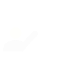 Teaching and learningTeaching and learningTeaching and learningFrom September the curriculum will be delivered as usual, offering the full range of subjects and learning opportunities. 
Forest School: We have had to make some changes, notably that FS children will be doing forest school in the Autumn term and KS1 in the spring / summer term. PE: Pupils will be taught in their class groups. All sports equipment will be thoroughly cleaned between each use. Dance and gymnastics as well as outdoor sports will be prioritised where possible. See information about PE kit below.Music: we are unsure as yet what support the music service can provide and so we may not be teaching recorders in Y2. We hope to teach ukulele in Y1.Educational visits: In the autumn term, schools can resume non-overnight domestic educational visits. As normal, we will undertake a full and thorough risk assessments in relation to all educational visits to ensure they can be done safely. As part of this risk assessment, we will to consider what control measures need to be used. Assessment The government want to see how COVID has affected attainment and so as usual the timetable for tests will be in place in May to June 2021.  This covers the phonics screening check, which will take place for Year 1 and Year 2 pupils and the key stage 1 tests and teacher assessment. Home learning FS:- home learning will be sent via Parentmail each week. A home learning book to complete the work in will be provided but this does not need to be sent into school. Home learning will be linked to the learning in class e.g. matching numerals to the correct number of objects, investigating floating and sinking. KS1:- home learning will be sent via Parentmail each week. Children will receive maths facts to practise for instant recall and a set of spellings to learn. A home learning book will be provided but this does not need to be sent into school. Children can also access Purple Mash, Spelling Shed and TT Rockstars at home to support this. Home learning will be followed up with the children in class in the form of quick weekly assessments and transfer into ongoing work. 
Reading books and diaries: - please read with your child at least three times per week. Reading books will be sent home on Monday and these need to be returned to school on Thursday each week. Rising Stars online reading library will continue to be available. 
Reading diaries: Please complete each time you read with your child and then send into school on 5th October (returned home Friday 9th October) for staff to view. Then please return them to school again on 23rd November. We will not be issuing the reading book marks and stickers at present. From September the curriculum will be delivered as usual, offering the full range of subjects and learning opportunities. 
Forest School: We have had to make some changes, notably that FS children will be doing forest school in the Autumn term and KS1 in the spring / summer term. PE: Pupils will be taught in their class groups. All sports equipment will be thoroughly cleaned between each use. Dance and gymnastics as well as outdoor sports will be prioritised where possible. See information about PE kit below.Music: we are unsure as yet what support the music service can provide and so we may not be teaching recorders in Y2. We hope to teach ukulele in Y1.Educational visits: In the autumn term, schools can resume non-overnight domestic educational visits. As normal, we will undertake a full and thorough risk assessments in relation to all educational visits to ensure they can be done safely. As part of this risk assessment, we will to consider what control measures need to be used. Assessment The government want to see how COVID has affected attainment and so as usual the timetable for tests will be in place in May to June 2021.  This covers the phonics screening check, which will take place for Year 1 and Year 2 pupils and the key stage 1 tests and teacher assessment. Home learning FS:- home learning will be sent via Parentmail each week. A home learning book to complete the work in will be provided but this does not need to be sent into school. Home learning will be linked to the learning in class e.g. matching numerals to the correct number of objects, investigating floating and sinking. KS1:- home learning will be sent via Parentmail each week. Children will receive maths facts to practise for instant recall and a set of spellings to learn. A home learning book will be provided but this does not need to be sent into school. Children can also access Purple Mash, Spelling Shed and TT Rockstars at home to support this. Home learning will be followed up with the children in class in the form of quick weekly assessments and transfer into ongoing work. 
Reading books and diaries: - please read with your child at least three times per week. Reading books will be sent home on Monday and these need to be returned to school on Thursday each week. Rising Stars online reading library will continue to be available. 
Reading diaries: Please complete each time you read with your child and then send into school on 5th October (returned home Friday 9th October) for staff to view. Then please return them to school again on 23rd November. We will not be issuing the reading book marks and stickers at present. From September the curriculum will be delivered as usual, offering the full range of subjects and learning opportunities. 
Forest School: We have had to make some changes, notably that FS children will be doing forest school in the Autumn term and KS1 in the spring / summer term. PE: Pupils will be taught in their class groups. All sports equipment will be thoroughly cleaned between each use. Dance and gymnastics as well as outdoor sports will be prioritised where possible. See information about PE kit below.Music: we are unsure as yet what support the music service can provide and so we may not be teaching recorders in Y2. We hope to teach ukulele in Y1.Educational visits: In the autumn term, schools can resume non-overnight domestic educational visits. As normal, we will undertake a full and thorough risk assessments in relation to all educational visits to ensure they can be done safely. As part of this risk assessment, we will to consider what control measures need to be used. Assessment The government want to see how COVID has affected attainment and so as usual the timetable for tests will be in place in May to June 2021.  This covers the phonics screening check, which will take place for Year 1 and Year 2 pupils and the key stage 1 tests and teacher assessment. Home learning FS:- home learning will be sent via Parentmail each week. A home learning book to complete the work in will be provided but this does not need to be sent into school. Home learning will be linked to the learning in class e.g. matching numerals to the correct number of objects, investigating floating and sinking. KS1:- home learning will be sent via Parentmail each week. Children will receive maths facts to practise for instant recall and a set of spellings to learn. A home learning book will be provided but this does not need to be sent into school. Children can also access Purple Mash, Spelling Shed and TT Rockstars at home to support this. Home learning will be followed up with the children in class in the form of quick weekly assessments and transfer into ongoing work. 
Reading books and diaries: - please read with your child at least three times per week. Reading books will be sent home on Monday and these need to be returned to school on Thursday each week. Rising Stars online reading library will continue to be available. 
Reading diaries: Please complete each time you read with your child and then send into school on 5th October (returned home Friday 9th October) for staff to view. Then please return them to school again on 23rd November. We will not be issuing the reading book marks and stickers at present. From September the curriculum will be delivered as usual, offering the full range of subjects and learning opportunities. 
Forest School: We have had to make some changes, notably that FS children will be doing forest school in the Autumn term and KS1 in the spring / summer term. PE: Pupils will be taught in their class groups. All sports equipment will be thoroughly cleaned between each use. Dance and gymnastics as well as outdoor sports will be prioritised where possible. See information about PE kit below.Music: we are unsure as yet what support the music service can provide and so we may not be teaching recorders in Y2. We hope to teach ukulele in Y1.Educational visits: In the autumn term, schools can resume non-overnight domestic educational visits. As normal, we will undertake a full and thorough risk assessments in relation to all educational visits to ensure they can be done safely. As part of this risk assessment, we will to consider what control measures need to be used. Assessment The government want to see how COVID has affected attainment and so as usual the timetable for tests will be in place in May to June 2021.  This covers the phonics screening check, which will take place for Year 1 and Year 2 pupils and the key stage 1 tests and teacher assessment. Home learning FS:- home learning will be sent via Parentmail each week. A home learning book to complete the work in will be provided but this does not need to be sent into school. Home learning will be linked to the learning in class e.g. matching numerals to the correct number of objects, investigating floating and sinking. KS1:- home learning will be sent via Parentmail each week. Children will receive maths facts to practise for instant recall and a set of spellings to learn. A home learning book will be provided but this does not need to be sent into school. Children can also access Purple Mash, Spelling Shed and TT Rockstars at home to support this. Home learning will be followed up with the children in class in the form of quick weekly assessments and transfer into ongoing work. 
Reading books and diaries: - please read with your child at least three times per week. Reading books will be sent home on Monday and these need to be returned to school on Thursday each week. Rising Stars online reading library will continue to be available. 
Reading diaries: Please complete each time you read with your child and then send into school on 5th October (returned home Friday 9th October) for staff to view. Then please return them to school again on 23rd November. We will not be issuing the reading book marks and stickers at present. From September the curriculum will be delivered as usual, offering the full range of subjects and learning opportunities. 
Forest School: We have had to make some changes, notably that FS children will be doing forest school in the Autumn term and KS1 in the spring / summer term. PE: Pupils will be taught in their class groups. All sports equipment will be thoroughly cleaned between each use. Dance and gymnastics as well as outdoor sports will be prioritised where possible. See information about PE kit below.Music: we are unsure as yet what support the music service can provide and so we may not be teaching recorders in Y2. We hope to teach ukulele in Y1.Educational visits: In the autumn term, schools can resume non-overnight domestic educational visits. As normal, we will undertake a full and thorough risk assessments in relation to all educational visits to ensure they can be done safely. As part of this risk assessment, we will to consider what control measures need to be used. Assessment The government want to see how COVID has affected attainment and so as usual the timetable for tests will be in place in May to June 2021.  This covers the phonics screening check, which will take place for Year 1 and Year 2 pupils and the key stage 1 tests and teacher assessment. Home learning FS:- home learning will be sent via Parentmail each week. A home learning book to complete the work in will be provided but this does not need to be sent into school. Home learning will be linked to the learning in class e.g. matching numerals to the correct number of objects, investigating floating and sinking. KS1:- home learning will be sent via Parentmail each week. Children will receive maths facts to practise for instant recall and a set of spellings to learn. A home learning book will be provided but this does not need to be sent into school. Children can also access Purple Mash, Spelling Shed and TT Rockstars at home to support this. Home learning will be followed up with the children in class in the form of quick weekly assessments and transfer into ongoing work. 
Reading books and diaries: - please read with your child at least three times per week. Reading books will be sent home on Monday and these need to be returned to school on Thursday each week. Rising Stars online reading library will continue to be available. 
Reading diaries: Please complete each time you read with your child and then send into school on 5th October (returned home Friday 9th October) for staff to view. Then please return them to school again on 23rd November. We will not be issuing the reading book marks and stickers at present. From September the curriculum will be delivered as usual, offering the full range of subjects and learning opportunities. 
Forest School: We have had to make some changes, notably that FS children will be doing forest school in the Autumn term and KS1 in the spring / summer term. PE: Pupils will be taught in their class groups. All sports equipment will be thoroughly cleaned between each use. Dance and gymnastics as well as outdoor sports will be prioritised where possible. See information about PE kit below.Music: we are unsure as yet what support the music service can provide and so we may not be teaching recorders in Y2. We hope to teach ukulele in Y1.Educational visits: In the autumn term, schools can resume non-overnight domestic educational visits. As normal, we will undertake a full and thorough risk assessments in relation to all educational visits to ensure they can be done safely. As part of this risk assessment, we will to consider what control measures need to be used. Assessment The government want to see how COVID has affected attainment and so as usual the timetable for tests will be in place in May to June 2021.  This covers the phonics screening check, which will take place for Year 1 and Year 2 pupils and the key stage 1 tests and teacher assessment. Home learning FS:- home learning will be sent via Parentmail each week. A home learning book to complete the work in will be provided but this does not need to be sent into school. Home learning will be linked to the learning in class e.g. matching numerals to the correct number of objects, investigating floating and sinking. KS1:- home learning will be sent via Parentmail each week. Children will receive maths facts to practise for instant recall and a set of spellings to learn. A home learning book will be provided but this does not need to be sent into school. Children can also access Purple Mash, Spelling Shed and TT Rockstars at home to support this. Home learning will be followed up with the children in class in the form of quick weekly assessments and transfer into ongoing work. 
Reading books and diaries: - please read with your child at least three times per week. Reading books will be sent home on Monday and these need to be returned to school on Thursday each week. Rising Stars online reading library will continue to be available. 
Reading diaries: Please complete each time you read with your child and then send into school on 5th October (returned home Friday 9th October) for staff to view. Then please return them to school again on 23rd November. We will not be issuing the reading book marks and stickers at present. Uniform and Equipment 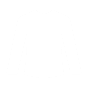 Uniform and Equipment Uniform and Equipment Uniform and Equipment Uniform and Equipment Uniform and Equipment Equipment Please could you send your child with a clear plastic pencil case with the following items:- 2 x pencils,  a set of colouring pencils, 1 x rubber (plain non-coloured) 1 x pencil sharpener. Thank you in advance. Water bottles:- Children must bring their own named water bottles from home. Filled at home please. Book Bags – children can bring book bags to school.Water bottles and book bags are available to purchase from school. 
Uniform
Children are required to wear school uniform. All items of clothing must be named.  See Parentmail July 3 re ordering from School Trends Please ensure that your child can put on their own coat and shoes (shoes without laces are preferable). Children must bring coats / sun hats / gloves etc suitable for being outside in the corresponding weather – we are unable to lend items of clothing to children. Uniforms do not need to be cleaned any more often than usual, nor do they need to be cleaned using methods which are different from normal.On your child’s allocated PE days please make sure that they come in jogging bottoms or leggings and sports shoes with a school t shirt and sweatshirt or cardigan as we will not, initially, be changing for PE. 

PE days as follows Class 6      Wednesday and Friday Class 5      Monday and Thursday Class 4      Tuesday and Thursday Class 3      Tuesday and Friday Class 2      Monday and Wednesday Class 1      Tuesday and Thursday Equipment Please could you send your child with a clear plastic pencil case with the following items:- 2 x pencils,  a set of colouring pencils, 1 x rubber (plain non-coloured) 1 x pencil sharpener. Thank you in advance. Water bottles:- Children must bring their own named water bottles from home. Filled at home please. Book Bags – children can bring book bags to school.Water bottles and book bags are available to purchase from school. 
Uniform
Children are required to wear school uniform. All items of clothing must be named.  See Parentmail July 3 re ordering from School Trends Please ensure that your child can put on their own coat and shoes (shoes without laces are preferable). Children must bring coats / sun hats / gloves etc suitable for being outside in the corresponding weather – we are unable to lend items of clothing to children. Uniforms do not need to be cleaned any more often than usual, nor do they need to be cleaned using methods which are different from normal.On your child’s allocated PE days please make sure that they come in jogging bottoms or leggings and sports shoes with a school t shirt and sweatshirt or cardigan as we will not, initially, be changing for PE. 

PE days as follows Class 6      Wednesday and Friday Class 5      Monday and Thursday Class 4      Tuesday and Thursday Class 3      Tuesday and Friday Class 2      Monday and Wednesday Class 1      Tuesday and Thursday Equipment Please could you send your child with a clear plastic pencil case with the following items:- 2 x pencils,  a set of colouring pencils, 1 x rubber (plain non-coloured) 1 x pencil sharpener. Thank you in advance. Water bottles:- Children must bring their own named water bottles from home. Filled at home please. Book Bags – children can bring book bags to school.Water bottles and book bags are available to purchase from school. 
Uniform
Children are required to wear school uniform. All items of clothing must be named.  See Parentmail July 3 re ordering from School Trends Please ensure that your child can put on their own coat and shoes (shoes without laces are preferable). Children must bring coats / sun hats / gloves etc suitable for being outside in the corresponding weather – we are unable to lend items of clothing to children. Uniforms do not need to be cleaned any more often than usual, nor do they need to be cleaned using methods which are different from normal.On your child’s allocated PE days please make sure that they come in jogging bottoms or leggings and sports shoes with a school t shirt and sweatshirt or cardigan as we will not, initially, be changing for PE. 

PE days as follows Class 6      Wednesday and Friday Class 5      Monday and Thursday Class 4      Tuesday and Thursday Class 3      Tuesday and Friday Class 2      Monday and Wednesday Class 1      Tuesday and Thursday Equipment Please could you send your child with a clear plastic pencil case with the following items:- 2 x pencils,  a set of colouring pencils, 1 x rubber (plain non-coloured) 1 x pencil sharpener. Thank you in advance. Water bottles:- Children must bring their own named water bottles from home. Filled at home please. Book Bags – children can bring book bags to school.Water bottles and book bags are available to purchase from school. 
Uniform
Children are required to wear school uniform. All items of clothing must be named.  See Parentmail July 3 re ordering from School Trends Please ensure that your child can put on their own coat and shoes (shoes without laces are preferable). Children must bring coats / sun hats / gloves etc suitable for being outside in the corresponding weather – we are unable to lend items of clothing to children. Uniforms do not need to be cleaned any more often than usual, nor do they need to be cleaned using methods which are different from normal.On your child’s allocated PE days please make sure that they come in jogging bottoms or leggings and sports shoes with a school t shirt and sweatshirt or cardigan as we will not, initially, be changing for PE. 

PE days as follows Class 6      Wednesday and Friday Class 5      Monday and Thursday Class 4      Tuesday and Thursday Class 3      Tuesday and Friday Class 2      Monday and Wednesday Class 1      Tuesday and Thursday Equipment Please could you send your child with a clear plastic pencil case with the following items:- 2 x pencils,  a set of colouring pencils, 1 x rubber (plain non-coloured) 1 x pencil sharpener. Thank you in advance. Water bottles:- Children must bring their own named water bottles from home. Filled at home please. Book Bags – children can bring book bags to school.Water bottles and book bags are available to purchase from school. 
Uniform
Children are required to wear school uniform. All items of clothing must be named.  See Parentmail July 3 re ordering from School Trends Please ensure that your child can put on their own coat and shoes (shoes without laces are preferable). Children must bring coats / sun hats / gloves etc suitable for being outside in the corresponding weather – we are unable to lend items of clothing to children. Uniforms do not need to be cleaned any more often than usual, nor do they need to be cleaned using methods which are different from normal.On your child’s allocated PE days please make sure that they come in jogging bottoms or leggings and sports shoes with a school t shirt and sweatshirt or cardigan as we will not, initially, be changing for PE. 

PE days as follows Class 6      Wednesday and Friday Class 5      Monday and Thursday Class 4      Tuesday and Thursday Class 3      Tuesday and Friday Class 2      Monday and Wednesday Class 1      Tuesday and Thursday Equipment Please could you send your child with a clear plastic pencil case with the following items:- 2 x pencils,  a set of colouring pencils, 1 x rubber (plain non-coloured) 1 x pencil sharpener. Thank you in advance. Water bottles:- Children must bring their own named water bottles from home. Filled at home please. Book Bags – children can bring book bags to school.Water bottles and book bags are available to purchase from school. 
Uniform
Children are required to wear school uniform. All items of clothing must be named.  See Parentmail July 3 re ordering from School Trends Please ensure that your child can put on their own coat and shoes (shoes without laces are preferable). Children must bring coats / sun hats / gloves etc suitable for being outside in the corresponding weather – we are unable to lend items of clothing to children. Uniforms do not need to be cleaned any more often than usual, nor do they need to be cleaned using methods which are different from normal.On your child’s allocated PE days please make sure that they come in jogging bottoms or leggings and sports shoes with a school t shirt and sweatshirt or cardigan as we will not, initially, be changing for PE. 

PE days as follows Class 6      Wednesday and Friday Class 5      Monday and Thursday Class 4      Tuesday and Thursday Class 3      Tuesday and Friday Class 2      Monday and Wednesday Class 1      Tuesday and Thursday 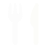 Lunchtimes and playtimesLunchtimes and playtimesLunchtimes and playtimesLunchtimes and playtimesPlaytimes will be staggered. Each year group will have a set time for both morning and afternoon breaks. Children can bring 1 small (pocket sized) toy (but not a soft fabric toy eg teddy and no trading cards please) 
Lunchtimes will be staggered. Children can order meals from the school menu (preferred option) or bring packed lunches from home. Please do not send any products containing nuts (including chocolate spread) 
Lunchtimes are as follows: -Class 5 and 6:- 11.45 – 12.45  Class 3 and 4   12.00  – 1.00  Class 1 and 2   12.15 – 1.15   Playtimes will be staggered. Each year group will have a set time for both morning and afternoon breaks. Children can bring 1 small (pocket sized) toy (but not a soft fabric toy eg teddy and no trading cards please) 
Lunchtimes will be staggered. Children can order meals from the school menu (preferred option) or bring packed lunches from home. Please do not send any products containing nuts (including chocolate spread) 
Lunchtimes are as follows: -Class 5 and 6:- 11.45 – 12.45  Class 3 and 4   12.00  – 1.00  Class 1 and 2   12.15 – 1.15   Playtimes will be staggered. Each year group will have a set time for both morning and afternoon breaks. Children can bring 1 small (pocket sized) toy (but not a soft fabric toy eg teddy and no trading cards please) 
Lunchtimes will be staggered. Children can order meals from the school menu (preferred option) or bring packed lunches from home. Please do not send any products containing nuts (including chocolate spread) 
Lunchtimes are as follows: -Class 5 and 6:- 11.45 – 12.45  Class 3 and 4   12.00  – 1.00  Class 1 and 2   12.15 – 1.15   Playtimes will be staggered. Each year group will have a set time for both morning and afternoon breaks. Children can bring 1 small (pocket sized) toy (but not a soft fabric toy eg teddy and no trading cards please) 
Lunchtimes will be staggered. Children can order meals from the school menu (preferred option) or bring packed lunches from home. Please do not send any products containing nuts (including chocolate spread) 
Lunchtimes are as follows: -Class 5 and 6:- 11.45 – 12.45  Class 3 and 4   12.00  – 1.00  Class 1 and 2   12.15 – 1.15   Playtimes will be staggered. Each year group will have a set time for both morning and afternoon breaks. Children can bring 1 small (pocket sized) toy (but not a soft fabric toy eg teddy and no trading cards please) 
Lunchtimes will be staggered. Children can order meals from the school menu (preferred option) or bring packed lunches from home. Please do not send any products containing nuts (including chocolate spread) 
Lunchtimes are as follows: -Class 5 and 6:- 11.45 – 12.45  Class 3 and 4   12.00  – 1.00  Class 1 and 2   12.15 – 1.15   Playtimes will be staggered. Each year group will have a set time for both morning and afternoon breaks. Children can bring 1 small (pocket sized) toy (but not a soft fabric toy eg teddy and no trading cards please) 
Lunchtimes will be staggered. Children can order meals from the school menu (preferred option) or bring packed lunches from home. Please do not send any products containing nuts (including chocolate spread) 
Lunchtimes are as follows: -Class 5 and 6:- 11.45 – 12.45  Class 3 and 4   12.00  – 1.00  Class 1 and 2   12.15 – 1.15   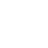 Arrival and Pick UpArrival and Pick UpArrival and Pick UpArrival and Pick UpWe will need to stagger the start and end of the school day.  The principle is for children to arrive in smaller groups allowing time for handwashing and entering the building safely and to lower the volume of people arriving and leaving the school estate simultaneously. 
We have a one-way system to enter school – please enter via the gate on Stannington Road and exit via the gate on Uppergate Road. Arrival times Class 5 and 6 (Y2 children) to start at 8.50am – arrive in school at 8.40. Children are to come straight into class without parents.Class 3 and 4 (Y1 children) children start at 9.00am – arrive in school at 8.50 Children are to come straight into class without parents. Class 1 and 2 (FS children) to start at 9.10 – arrive in school at 9.00 Children are to come straight into class without parents. Collection timesWe have a one-way system to enter school – please enter via the gate on Stannington Road and exit via the gate on Uppergate road. Class 5 and 6  finish at 3.10pm Class 3 and 4  finish at 3.20pmClass 1 and 2  finish at 3.30pmWe also need to ask parents and carers to adhere to some guidelines:  Please drop children at the classroom door at the set time.  If you need to drop off siblings to more than one bubble, you may drop off at the same time.To reduce the numbers on site only one parent to bring children, children are to enter the classroom independentlyPlease be mindful of social distancing and avoid gathering closely at the gates.  Please make sure your child washes their hands before arriving at school.If parents need to contact school, this should be done via telephone or email – access to buildings will be restricted. No access to the trim trail or outdoor instruments before or after school.Parents are asked to leave the site promptly at the end of the school day. 
We will need to stagger the start and end of the school day.  The principle is for children to arrive in smaller groups allowing time for handwashing and entering the building safely and to lower the volume of people arriving and leaving the school estate simultaneously. 
We have a one-way system to enter school – please enter via the gate on Stannington Road and exit via the gate on Uppergate Road. Arrival times Class 5 and 6 (Y2 children) to start at 8.50am – arrive in school at 8.40. Children are to come straight into class without parents.Class 3 and 4 (Y1 children) children start at 9.00am – arrive in school at 8.50 Children are to come straight into class without parents. Class 1 and 2 (FS children) to start at 9.10 – arrive in school at 9.00 Children are to come straight into class without parents. Collection timesWe have a one-way system to enter school – please enter via the gate on Stannington Road and exit via the gate on Uppergate road. Class 5 and 6  finish at 3.10pm Class 3 and 4  finish at 3.20pmClass 1 and 2  finish at 3.30pmWe also need to ask parents and carers to adhere to some guidelines:  Please drop children at the classroom door at the set time.  If you need to drop off siblings to more than one bubble, you may drop off at the same time.To reduce the numbers on site only one parent to bring children, children are to enter the classroom independentlyPlease be mindful of social distancing and avoid gathering closely at the gates.  Please make sure your child washes their hands before arriving at school.If parents need to contact school, this should be done via telephone or email – access to buildings will be restricted. No access to the trim trail or outdoor instruments before or after school.Parents are asked to leave the site promptly at the end of the school day. 
We will need to stagger the start and end of the school day.  The principle is for children to arrive in smaller groups allowing time for handwashing and entering the building safely and to lower the volume of people arriving and leaving the school estate simultaneously. 
We have a one-way system to enter school – please enter via the gate on Stannington Road and exit via the gate on Uppergate Road. Arrival times Class 5 and 6 (Y2 children) to start at 8.50am – arrive in school at 8.40. Children are to come straight into class without parents.Class 3 and 4 (Y1 children) children start at 9.00am – arrive in school at 8.50 Children are to come straight into class without parents. Class 1 and 2 (FS children) to start at 9.10 – arrive in school at 9.00 Children are to come straight into class without parents. Collection timesWe have a one-way system to enter school – please enter via the gate on Stannington Road and exit via the gate on Uppergate road. Class 5 and 6  finish at 3.10pm Class 3 and 4  finish at 3.20pmClass 1 and 2  finish at 3.30pmWe also need to ask parents and carers to adhere to some guidelines:  Please drop children at the classroom door at the set time.  If you need to drop off siblings to more than one bubble, you may drop off at the same time.To reduce the numbers on site only one parent to bring children, children are to enter the classroom independentlyPlease be mindful of social distancing and avoid gathering closely at the gates.  Please make sure your child washes their hands before arriving at school.If parents need to contact school, this should be done via telephone or email – access to buildings will be restricted. No access to the trim trail or outdoor instruments before or after school.Parents are asked to leave the site promptly at the end of the school day. 
We will need to stagger the start and end of the school day.  The principle is for children to arrive in smaller groups allowing time for handwashing and entering the building safely and to lower the volume of people arriving and leaving the school estate simultaneously. 
We have a one-way system to enter school – please enter via the gate on Stannington Road and exit via the gate on Uppergate Road. Arrival times Class 5 and 6 (Y2 children) to start at 8.50am – arrive in school at 8.40. Children are to come straight into class without parents.Class 3 and 4 (Y1 children) children start at 9.00am – arrive in school at 8.50 Children are to come straight into class without parents. Class 1 and 2 (FS children) to start at 9.10 – arrive in school at 9.00 Children are to come straight into class without parents. Collection timesWe have a one-way system to enter school – please enter via the gate on Stannington Road and exit via the gate on Uppergate road. Class 5 and 6  finish at 3.10pm Class 3 and 4  finish at 3.20pmClass 1 and 2  finish at 3.30pmWe also need to ask parents and carers to adhere to some guidelines:  Please drop children at the classroom door at the set time.  If you need to drop off siblings to more than one bubble, you may drop off at the same time.To reduce the numbers on site only one parent to bring children, children are to enter the classroom independentlyPlease be mindful of social distancing and avoid gathering closely at the gates.  Please make sure your child washes their hands before arriving at school.If parents need to contact school, this should be done via telephone or email – access to buildings will be restricted. No access to the trim trail or outdoor instruments before or after school.Parents are asked to leave the site promptly at the end of the school day. 
We will need to stagger the start and end of the school day.  The principle is for children to arrive in smaller groups allowing time for handwashing and entering the building safely and to lower the volume of people arriving and leaving the school estate simultaneously. 
We have a one-way system to enter school – please enter via the gate on Stannington Road and exit via the gate on Uppergate Road. Arrival times Class 5 and 6 (Y2 children) to start at 8.50am – arrive in school at 8.40. Children are to come straight into class without parents.Class 3 and 4 (Y1 children) children start at 9.00am – arrive in school at 8.50 Children are to come straight into class without parents. Class 1 and 2 (FS children) to start at 9.10 – arrive in school at 9.00 Children are to come straight into class without parents. Collection timesWe have a one-way system to enter school – please enter via the gate on Stannington Road and exit via the gate on Uppergate road. Class 5 and 6  finish at 3.10pm Class 3 and 4  finish at 3.20pmClass 1 and 2  finish at 3.30pmWe also need to ask parents and carers to adhere to some guidelines:  Please drop children at the classroom door at the set time.  If you need to drop off siblings to more than one bubble, you may drop off at the same time.To reduce the numbers on site only one parent to bring children, children are to enter the classroom independentlyPlease be mindful of social distancing and avoid gathering closely at the gates.  Please make sure your child washes their hands before arriving at school.If parents need to contact school, this should be done via telephone or email – access to buildings will be restricted. No access to the trim trail or outdoor instruments before or after school.Parents are asked to leave the site promptly at the end of the school day. 
We will need to stagger the start and end of the school day.  The principle is for children to arrive in smaller groups allowing time for handwashing and entering the building safely and to lower the volume of people arriving and leaving the school estate simultaneously. 
We have a one-way system to enter school – please enter via the gate on Stannington Road and exit via the gate on Uppergate Road. Arrival times Class 5 and 6 (Y2 children) to start at 8.50am – arrive in school at 8.40. Children are to come straight into class without parents.Class 3 and 4 (Y1 children) children start at 9.00am – arrive in school at 8.50 Children are to come straight into class without parents. Class 1 and 2 (FS children) to start at 9.10 – arrive in school at 9.00 Children are to come straight into class without parents. Collection timesWe have a one-way system to enter school – please enter via the gate on Stannington Road and exit via the gate on Uppergate road. Class 5 and 6  finish at 3.10pm Class 3 and 4  finish at 3.20pmClass 1 and 2  finish at 3.30pmWe also need to ask parents and carers to adhere to some guidelines:  Please drop children at the classroom door at the set time.  If you need to drop off siblings to more than one bubble, you may drop off at the same time.To reduce the numbers on site only one parent to bring children, children are to enter the classroom independentlyPlease be mindful of social distancing and avoid gathering closely at the gates.  Please make sure your child washes their hands before arriving at school.If parents need to contact school, this should be done via telephone or email – access to buildings will be restricted. No access to the trim trail or outdoor instruments before or after school.Parents are asked to leave the site promptly at the end of the school day. 
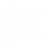 Attendance   Attendance   Attendance   Attendance   In March when the coronavirus (COVID-19) outbreak was increasing, the government made clear no parent would be penalised or sanctioned for their child’s non-attendance at school. Now the circumstances have changed and it is vital for all children to return to school to minimise as far as possible the longer-term impact of the pandemic on children’s education, wellbeing and wider development.School attendance will therefore be mandatory again from the beginning of the autumn term. This means from that point, the usual rules on school attendance will apply, including:parents’ duty to ensure that their child attends regularly at school where the child is a registered pupil at school and they are of compulsory school age;schools’ responsibilities to record attendance and follow up absenceIn March when the coronavirus (COVID-19) outbreak was increasing, the government made clear no parent would be penalised or sanctioned for their child’s non-attendance at school. Now the circumstances have changed and it is vital for all children to return to school to minimise as far as possible the longer-term impact of the pandemic on children’s education, wellbeing and wider development.School attendance will therefore be mandatory again from the beginning of the autumn term. This means from that point, the usual rules on school attendance will apply, including:parents’ duty to ensure that their child attends regularly at school where the child is a registered pupil at school and they are of compulsory school age;schools’ responsibilities to record attendance and follow up absenceIn March when the coronavirus (COVID-19) outbreak was increasing, the government made clear no parent would be penalised or sanctioned for their child’s non-attendance at school. Now the circumstances have changed and it is vital for all children to return to school to minimise as far as possible the longer-term impact of the pandemic on children’s education, wellbeing and wider development.School attendance will therefore be mandatory again from the beginning of the autumn term. This means from that point, the usual rules on school attendance will apply, including:parents’ duty to ensure that their child attends regularly at school where the child is a registered pupil at school and they are of compulsory school age;schools’ responsibilities to record attendance and follow up absenceIn March when the coronavirus (COVID-19) outbreak was increasing, the government made clear no parent would be penalised or sanctioned for their child’s non-attendance at school. Now the circumstances have changed and it is vital for all children to return to school to minimise as far as possible the longer-term impact of the pandemic on children’s education, wellbeing and wider development.School attendance will therefore be mandatory again from the beginning of the autumn term. This means from that point, the usual rules on school attendance will apply, including:parents’ duty to ensure that their child attends regularly at school where the child is a registered pupil at school and they are of compulsory school age;schools’ responsibilities to record attendance and follow up absenceIn March when the coronavirus (COVID-19) outbreak was increasing, the government made clear no parent would be penalised or sanctioned for their child’s non-attendance at school. Now the circumstances have changed and it is vital for all children to return to school to minimise as far as possible the longer-term impact of the pandemic on children’s education, wellbeing and wider development.School attendance will therefore be mandatory again from the beginning of the autumn term. This means from that point, the usual rules on school attendance will apply, including:parents’ duty to ensure that their child attends regularly at school where the child is a registered pupil at school and they are of compulsory school age;schools’ responsibilities to record attendance and follow up absenceIn March when the coronavirus (COVID-19) outbreak was increasing, the government made clear no parent would be penalised or sanctioned for their child’s non-attendance at school. Now the circumstances have changed and it is vital for all children to return to school to minimise as far as possible the longer-term impact of the pandemic on children’s education, wellbeing and wider development.School attendance will therefore be mandatory again from the beginning of the autumn term. This means from that point, the usual rules on school attendance will apply, including:parents’ duty to ensure that their child attends regularly at school where the child is a registered pupil at school and they are of compulsory school age;schools’ responsibilities to record attendance and follow up absence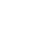 Other informationOther informationOther informationOther informationIf your child's inhaler is not in school please bring in on first day and hand it in to their teacher.   Your child may bring in hand sanitiser for personal use if they wish and this can be stored in their drawer. Any other medication should be handed to the teacher. Any other medicines need to be handed in with a medicine consent form. We can only administer prescribed medication. 
Communication with school We will continue to send communication via email as much as possible. Please make sure you are on the Parentmail system.  If you need to speak with a teacher please arrange a time to do this so that we can ensure the number of people on site are kept to a minimum rather than at the start or end of the school day.School payments: - please pay via the online system whenever possible. If cash is sent to school please send the exact amount in a sealed envelope and label with your child’s name, class and the purpose of the payment. Thank you School office: - Please adhere to the social distancing in the school reception area (maximum 2 persons at any time) 
Extra curricular We are currently in discussion with the providers and will update you as soon as we are able. Breakfast and After school club See Parentmail July 3 re breakfast and after school club at Nook Lane.  Cleaning / hand washing Cleaning will take place throughout the day of door handles / sinks / pupil toilets etc in addition to the daily cleaning of all areas after school. Children will be required to wash hands more often than usual - washing hands thoroughly for 20 seconds with running water and soap and drying them thoroughly or using alcohol hand rub or sanitiser ensuring that all parts of the hands are covered.If your child's inhaler is not in school please bring in on first day and hand it in to their teacher.   Your child may bring in hand sanitiser for personal use if they wish and this can be stored in their drawer. Any other medication should be handed to the teacher. Any other medicines need to be handed in with a medicine consent form. We can only administer prescribed medication. 
Communication with school We will continue to send communication via email as much as possible. Please make sure you are on the Parentmail system.  If you need to speak with a teacher please arrange a time to do this so that we can ensure the number of people on site are kept to a minimum rather than at the start or end of the school day.School payments: - please pay via the online system whenever possible. If cash is sent to school please send the exact amount in a sealed envelope and label with your child’s name, class and the purpose of the payment. Thank you School office: - Please adhere to the social distancing in the school reception area (maximum 2 persons at any time) 
Extra curricular We are currently in discussion with the providers and will update you as soon as we are able. Breakfast and After school club See Parentmail July 3 re breakfast and after school club at Nook Lane.  Cleaning / hand washing Cleaning will take place throughout the day of door handles / sinks / pupil toilets etc in addition to the daily cleaning of all areas after school. Children will be required to wash hands more often than usual - washing hands thoroughly for 20 seconds with running water and soap and drying them thoroughly or using alcohol hand rub or sanitiser ensuring that all parts of the hands are covered.If your child's inhaler is not in school please bring in on first day and hand it in to their teacher.   Your child may bring in hand sanitiser for personal use if they wish and this can be stored in their drawer. Any other medication should be handed to the teacher. Any other medicines need to be handed in with a medicine consent form. We can only administer prescribed medication. 
Communication with school We will continue to send communication via email as much as possible. Please make sure you are on the Parentmail system.  If you need to speak with a teacher please arrange a time to do this so that we can ensure the number of people on site are kept to a minimum rather than at the start or end of the school day.School payments: - please pay via the online system whenever possible. If cash is sent to school please send the exact amount in a sealed envelope and label with your child’s name, class and the purpose of the payment. Thank you School office: - Please adhere to the social distancing in the school reception area (maximum 2 persons at any time) 
Extra curricular We are currently in discussion with the providers and will update you as soon as we are able. Breakfast and After school club See Parentmail July 3 re breakfast and after school club at Nook Lane.  Cleaning / hand washing Cleaning will take place throughout the day of door handles / sinks / pupil toilets etc in addition to the daily cleaning of all areas after school. Children will be required to wash hands more often than usual - washing hands thoroughly for 20 seconds with running water and soap and drying them thoroughly or using alcohol hand rub or sanitiser ensuring that all parts of the hands are covered.If your child's inhaler is not in school please bring in on first day and hand it in to their teacher.   Your child may bring in hand sanitiser for personal use if they wish and this can be stored in their drawer. Any other medication should be handed to the teacher. Any other medicines need to be handed in with a medicine consent form. We can only administer prescribed medication. 
Communication with school We will continue to send communication via email as much as possible. Please make sure you are on the Parentmail system.  If you need to speak with a teacher please arrange a time to do this so that we can ensure the number of people on site are kept to a minimum rather than at the start or end of the school day.School payments: - please pay via the online system whenever possible. If cash is sent to school please send the exact amount in a sealed envelope and label with your child’s name, class and the purpose of the payment. Thank you School office: - Please adhere to the social distancing in the school reception area (maximum 2 persons at any time) 
Extra curricular We are currently in discussion with the providers and will update you as soon as we are able. Breakfast and After school club See Parentmail July 3 re breakfast and after school club at Nook Lane.  Cleaning / hand washing Cleaning will take place throughout the day of door handles / sinks / pupil toilets etc in addition to the daily cleaning of all areas after school. Children will be required to wash hands more often than usual - washing hands thoroughly for 20 seconds with running water and soap and drying them thoroughly or using alcohol hand rub or sanitiser ensuring that all parts of the hands are covered.If your child's inhaler is not in school please bring in on first day and hand it in to their teacher.   Your child may bring in hand sanitiser for personal use if they wish and this can be stored in their drawer. Any other medication should be handed to the teacher. Any other medicines need to be handed in with a medicine consent form. We can only administer prescribed medication. 
Communication with school We will continue to send communication via email as much as possible. Please make sure you are on the Parentmail system.  If you need to speak with a teacher please arrange a time to do this so that we can ensure the number of people on site are kept to a minimum rather than at the start or end of the school day.School payments: - please pay via the online system whenever possible. If cash is sent to school please send the exact amount in a sealed envelope and label with your child’s name, class and the purpose of the payment. Thank you School office: - Please adhere to the social distancing in the school reception area (maximum 2 persons at any time) 
Extra curricular We are currently in discussion with the providers and will update you as soon as we are able. Breakfast and After school club See Parentmail July 3 re breakfast and after school club at Nook Lane.  Cleaning / hand washing Cleaning will take place throughout the day of door handles / sinks / pupil toilets etc in addition to the daily cleaning of all areas after school. Children will be required to wash hands more often than usual - washing hands thoroughly for 20 seconds with running water and soap and drying them thoroughly or using alcohol hand rub or sanitiser ensuring that all parts of the hands are covered.If your child's inhaler is not in school please bring in on first day and hand it in to their teacher.   Your child may bring in hand sanitiser for personal use if they wish and this can be stored in their drawer. Any other medication should be handed to the teacher. Any other medicines need to be handed in with a medicine consent form. We can only administer prescribed medication. 
Communication with school We will continue to send communication via email as much as possible. Please make sure you are on the Parentmail system.  If you need to speak with a teacher please arrange a time to do this so that we can ensure the number of people on site are kept to a minimum rather than at the start or end of the school day.School payments: - please pay via the online system whenever possible. If cash is sent to school please send the exact amount in a sealed envelope and label with your child’s name, class and the purpose of the payment. Thank you School office: - Please adhere to the social distancing in the school reception area (maximum 2 persons at any time) 
Extra curricular We are currently in discussion with the providers and will update you as soon as we are able. Breakfast and After school club See Parentmail July 3 re breakfast and after school club at Nook Lane.  Cleaning / hand washing Cleaning will take place throughout the day of door handles / sinks / pupil toilets etc in addition to the daily cleaning of all areas after school. Children will be required to wash hands more often than usual - washing hands thoroughly for 20 seconds with running water and soap and drying them thoroughly or using alcohol hand rub or sanitiser ensuring that all parts of the hands are covered.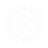 What happens if there is an outbreak?What happens if there is an outbreak?What happens if there is an outbreak?All staff and families are required to take part in the NHS track and trace scheme if they develop COVID-19 symptoms.If there is an outbreak in school (defined as two children or staff testing positive for COVID-19), it could be that school needs to temporarily close.  In this scenario, we would simply revert to the arrangements we had in place from March to June and work to the same plans and processes (meaning home learning provision would restart).  This would also be the case if a local lockdown is declared.If a child or member of staff in a bubble tests positive, it may be that a bubble temporarily needs to close while its members and family self-isolate.  Other bubbles would remain open.The graphic below explains the different scenarios in more detail:All staff and families are required to take part in the NHS track and trace scheme if they develop COVID-19 symptoms.If there is an outbreak in school (defined as two children or staff testing positive for COVID-19), it could be that school needs to temporarily close.  In this scenario, we would simply revert to the arrangements we had in place from March to June and work to the same plans and processes (meaning home learning provision would restart).  This would also be the case if a local lockdown is declared.If a child or member of staff in a bubble tests positive, it may be that a bubble temporarily needs to close while its members and family self-isolate.  Other bubbles would remain open.The graphic below explains the different scenarios in more detail:All staff and families are required to take part in the NHS track and trace scheme if they develop COVID-19 symptoms.If there is an outbreak in school (defined as two children or staff testing positive for COVID-19), it could be that school needs to temporarily close.  In this scenario, we would simply revert to the arrangements we had in place from March to June and work to the same plans and processes (meaning home learning provision would restart).  This would also be the case if a local lockdown is declared.If a child or member of staff in a bubble tests positive, it may be that a bubble temporarily needs to close while its members and family self-isolate.  Other bubbles would remain open.The graphic below explains the different scenarios in more detail:All staff and families are required to take part in the NHS track and trace scheme if they develop COVID-19 symptoms.If there is an outbreak in school (defined as two children or staff testing positive for COVID-19), it could be that school needs to temporarily close.  In this scenario, we would simply revert to the arrangements we had in place from March to June and work to the same plans and processes (meaning home learning provision would restart).  This would also be the case if a local lockdown is declared.If a child or member of staff in a bubble tests positive, it may be that a bubble temporarily needs to close while its members and family self-isolate.  Other bubbles would remain open.The graphic below explains the different scenarios in more detail:All staff and families are required to take part in the NHS track and trace scheme if they develop COVID-19 symptoms.If there is an outbreak in school (defined as two children or staff testing positive for COVID-19), it could be that school needs to temporarily close.  In this scenario, we would simply revert to the arrangements we had in place from March to June and work to the same plans and processes (meaning home learning provision would restart).  This would also be the case if a local lockdown is declared.If a child or member of staff in a bubble tests positive, it may be that a bubble temporarily needs to close while its members and family self-isolate.  Other bubbles would remain open.The graphic below explains the different scenarios in more detail:All staff and families are required to take part in the NHS track and trace scheme if they develop COVID-19 symptoms.If there is an outbreak in school (defined as two children or staff testing positive for COVID-19), it could be that school needs to temporarily close.  In this scenario, we would simply revert to the arrangements we had in place from March to June and work to the same plans and processes (meaning home learning provision would restart).  This would also be the case if a local lockdown is declared.If a child or member of staff in a bubble tests positive, it may be that a bubble temporarily needs to close while its members and family self-isolate.  Other bubbles would remain open.The graphic below explains the different scenarios in more detail: